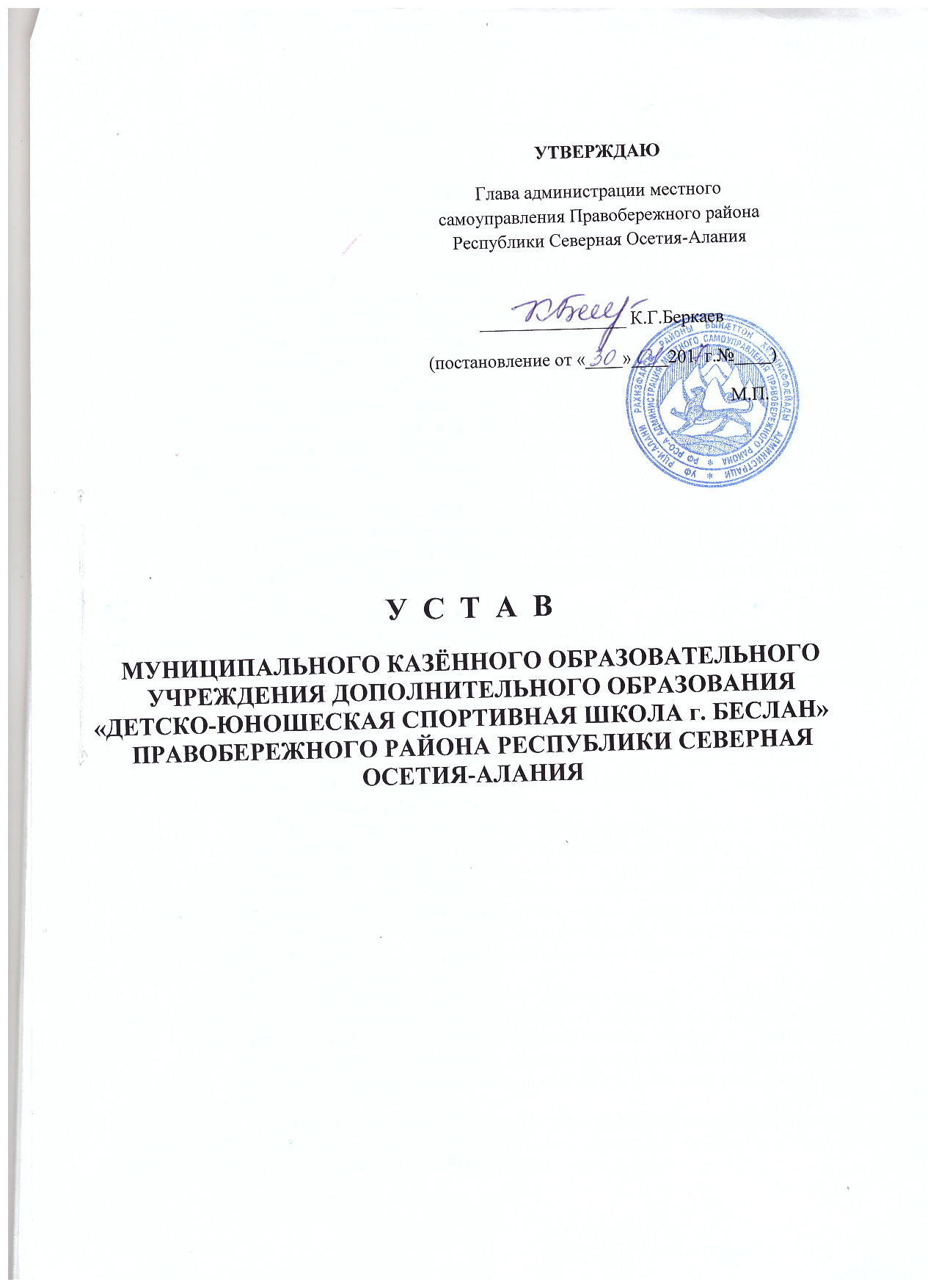 ОБЩИЕ ПОЛОЖЕНИЯМуниципальное казенное образовательное учреждение дополнительного образования «Детско-юношеская спортивная школа г. Беслан» Правобережного района Республики Северная Осетия-Алания (далее по тексту – Учреждение) является некоммерческой организацией, осуществляющей образовательную деятельность, направленную на получение гражданами дополнительного образования. Полное наименование Учреждения: муниципальное казенное образовательное учреждение дополнительного образования «Детско-юношеская спортивная школа г. Беслан» Правобережного района Республики Северная Осетия-Алания.Сокращенное   наименование   Учреждения:    МКОУ ДО ДЮСШ г. Беслан.Место нахождения Учреждения: 363020, Республика Северная Осетия-Алания, Правобережный район, г. Беслан, ул. Коминтерна, 128.Тип Учреждения – казенное учреждение.Тип образовательной организации – организация дополнительного образования. Учредителем Учреждения и собственником его имущества является муниципальное образование Правобережный район Республики Северная Осетия-Алания.Полномочия учредителя и собственника имущества Учреждения осуществляет администрация местного самоуправления Правобережного района РСО-Алания (далее по тексту – Учредитель).Часть полномочий Учредителя Учреждения в соответствии со своими правоустанавливающими документами выполняет орган местного самоуправления, осуществляющий управление в сфере образования – Управление по вопросам образования, физической культуры и спорта администрации местного самоуправления Правобережного района.Учреждение обязано согласовывать вопросы управления и распоряжения закрепленного за ним имущества с отделом муниципального имущества Учредителя, а вопросы определения уставных задач, принципов управления и финансирования – с Управлением по вопросам образования, физической культуры и спорта администрации местного самоуправления Правобережного района.Учреждение является юридическим лицом, имеет обособленное имущество и отвечает им по своим обязательствам, может от своего имени приобретать и осуществлять гражданские права и нести гражданские обязанности, быть истцом и ответчиком в суде.Учреждение имеет печать с полным наименованием на русском языке. Учреждение вправе иметь штампы и бланки со своим наименованием, а также символику, соответствующую требованиям законодательства Российской Федерации об охране интеллектуальной собственности; описание символики (в случае её наличия) должно содержаться в Уставе Учреждения.Учреждение вправе самостоятельно осуществлять финансово-хозяйственную деятельность. Права юридического лица в части ведения финансово-хозяйственной деятельности, направленной на подготовку образовательного процесса, возникают у Учреждения с момента внесения в единый государственный реестр юридических лиц сведений о его создании и прекращаются в момент внесения в указанный реестр сведений о его прекращении.Учреждение приобретает право на ведение образовательной деятельности (оказание образовательных услуг по реализации образовательных программ) с момента получения лицензии на осуществление образовательной деятельности.Организация питания обучающихся возлагается на Учреждение.Организация охраны здоровья обучающихся (за исключением оказания первичной медико-санитарной помощи, прохождения периодических медицинских осмотров и диспансеризации) возлагается на Учреждение. Учреждение создаёт условия для охраны здоровья обучающихся, в том числе предоставляет безвозмездно медицинской организации помещение, соответствующее условиям и требованиям для осуществления медицинской деятельности.Медицинское обеспечение обучающихся осуществляется с учетом положений приказа Министерства здравоохранения Российской Федерации от 20.08.2001 № 337, приказа Министерства здравоохранения и социального развития Российской Федерации от 09.08.2010 № 613н.Врачебный контроль и медицинское обеспечение обучающихся осуществляется   специальным лечебно-профилактическим учреждением – Республиканским врачебно-физкультурным диспансером (РВФД), медицинским кабинетом под организационно-методическим руководством РВФД.В своей деятельности Учреждение руководствуется Конвенцией о правах ребенка, Конституцией Российской Федерации, федеральным законодательством и нормативными правовыми актами федеральных органов управления в сфере образования, физической культуры и спорта, Конституцией Республики Северная Осетия-Алания, республиканским законодательством и нормативными правовыми актами республиканских органов исполнительной власти, осуществляющих управление в сфере образования, нормативными правовыми актами органов местного самоуправления Правобережного района, решениями Учредителя, настоящим Уставом, локальными нормативными актами Учреждения.Учреждение, являясь учреждением дополнительного образования, в части организации образовательного процесса руководствуется законодательством в сфере образования, являясь субъектом физкультурно-спортивного движения, в части организации физкультурно-спортивной деятельности руководствуется законодательством в сфере физической культуры и спорта.Учреждение обладает автономией, под которой понимается самостоятельность в осуществлении функций, отнесенных к его компетенции законодательством Российской Федерации и Уставом Учреждения (в вопросах образовательной, административной, финансово-экономической деятельности, при разработке и принятии локальных нормативных актов).Учреждение принимает участие в международном сотрудничестве в сфере образования в различных формах, предусмотренных законодательством Российской Федерации, в том числе посредством заключения договоров по вопросам образования с иностранными организациями и гражданами.В Учреждении не допускаются создание и деятельность политических партий, религиозных организаций (объединений, движений).Дисциплина в Учреждении поддерживается на основе уважения человеческого достоинства обучающихся, педагогических работников. Применение физического и (или) психического насилия по отношению к обучающимся не допускается.Учреждение в соответствии с законодательством Российской Федерации в пределах своей компетенции осуществляет мероприятия по энергосбережению, а также по мобилизационной подготовке, гражданской обороне, предупреждению и ликвидации чрезвычайных ситуаций.II. СТРУКТУРА УЧРЕЖДЕНИЯ, СВЕДЕНИЯ О ФИЛИАЛАХ И ПРЕДСТАВИТЕЛЬСТВАХ УЧРЕЖДЕНИЯУчреждение может иметь в своей структуре различные структурные подразделения, обеспечивающие осуществление образовательной деятельности с учетом уровня, вида и направленности реализуемых образовательных программ, формы обучения и режима пребывания обучающихся (группы, отделы (учебное отделение по футболу, баскетболу, вольной борьбе, дзюдо, гимнастике, фехтованию, организационно-методический отдел, учебно-спортивный отдел), центры, филиалы, представительства и иные структурные подразделения).Структурные подразделения Учреждения не являются юридическими лицами и действуют на основании Устава и положения о соответствующем структурном подразделении, утвержденного в порядке, установленном Уставом.Представительством является обособленное структурное подразделение Учреждения, расположенное вне места его нахождения (т.е. в другом населенном пункте), которое представляет интересы Учреждения и осуществляет их защиту.Филиалом является обособленное структурное подразделение Учреждения, расположенное вне места его нахождения (т.е. в другом населенном пункте) и осуществляющее все его функции или их часть, в том числе функции представительства.Филиал создается и ликвидируется в порядке, установленном гражданским законодательством, с учетом особенностей, предусмотренных Федеральным законом от 29.12.2012 № 273-ФЗ «Об образовании в Российской Федерации».Сведения об имеющихся филиалах и представительствах Учреждения должны быть указаны в едином государственном реестре юридических лиц.III. ПРЕДМЕТ И ЦЕЛИ ДЕЯТЕЛЬНОСТИ УЧРЕЖДЕНИЯ, ВИДЫ РЕАЛИЗУЕМЫХ ОБРАЗОВАТЕЛЬНЫХ ПРОГРАММУчреждение создано для оказания услуг (выполнения работ) в целях обеспечения реализации предусмотренных законодательством Российской Федерации полномочий муниципального образования Правобережный район Республики Северная Осетия-Алания в сфере образования.Основной целью деятельности Учреждения является осуществление образовательной деятельности по дополнительным общеобразовательным программам. Особое внимание в Учреждении уделяется реализации дополнительных общеобразовательных программ по футболу, баскетболу, вольной борьбе, дзюдо, гимнастике, фехтованию.Основные виды деятельности, осуществляемые Учреждением, и виды реализуемых образовательных программ:реализация услуг дополнительного образования (реализация дополнительных общеобразовательных программ).Реализация Учреждением основных видов деятельности сопровождается деятельностью по содержанию и эксплуатации имущественного комплекса, в том числе объектов движимого и недвижимого имущества, закрепленных за Учреждением в установленном порядке, по оснащению образовательного процесса, обеспечению условий, гарантирующих охрану и укрепление здоровья обучающихся и работников, по информационному обеспечению структурных подразделений Учреждения, работников и обучающихся Учреждения, созданию, развитию и применению информационных сетей, баз данных, программ.Иные виды деятельности Учреждения, не являющиеся основными, которые Учреждение может осуществлять, в том числе за плату на договорной основе:услуги по профессиональному обучению (профессиональной подготовке на инструктора-общественника и судьи по спорту, повышению квалификации);услуги в области дошкольного образования; присмотр и уход за детьми (дневной уход за детьми);услуги по дополнительному образованию детей и взрослых (по реализации дополнительных общеразвивающих программ различной направленности), в т.ч. услуги по спортивному образованию; в области дополнительного образования вспомогательные; в области дополнительного образования прочие;услуги спортивных объектов; осуществление спортивной, физкультурно-оздоровительной деятельности; услуги профессиональных спортивных инструкторов, учителей, тренеров;услуги по содействию в подготовке спортивных и развлекательных мероприятий; услуги по созданию спектаклей, концертов и иных зрелищных программ; по организации показа спектаклей, концертов и иных зрелищных программ (ярмарок, аукционов, выставок, семинаров, совещаний, олимпиад, конкурсов, культурно-массовых мероприятий, в том числе с участием иностранных юридических и физических лиц);обучение на курсах, в студиях, платных кружках, проведение обучающих занятий;услуги по дополнительному профессиональному образованию прочие; услуги по обучению скоростному чтению; по обучению ораторскому искусству и другие;услуги в области дистанционного образования в информационно-коммуникационной сети «Интернет»;услуги по проектированию, разработке информационных технологий для прикладных задач и тестированию программного обеспечения; создание и использование интеллектуальных продуктов (полезных моделей, компьютерных программных продуктов и др.), а также реализация прав на них;услуги по предоставлению программного обеспечения без его размещения на компьютерном оборудовании пользователя; услуги прочие по размещению и предоставлению инфраструктуры информационных технологий;услуги по передаче потокового видео и аудио;размещение электронных публикаций; предоставление места и времени  для рекламы в информационно-коммуникационной сети «Интернет»; для рекламы в печатной продукции;изготовление и реализация печатной продукции (брошюр, листовок и прочих подобных печатных материалов), электронных книг; выполнение копировальных и множительных работ; изготовление демонстрационных, дидактических и наглядных пособий, аудио-фонограмм и видеозаписей;разработка и реализация методических, информационных материалов, сценариев, рекомендаций, программ, планов;консультационные услуги;организация и проведение психологических, социологических и иных исследований, мониторингов и тестирований; услуги по обработке данных;услуги консультативные по компьютерному оборудованию; по вопросам систем и программному обеспечению;услуги по установке компьютеров и периферийного оборудования;услуги по ремонту компьютеров и периферийного оборудования; коммуникационного оборудования; приборов бытовой электроники; бытовых приборов;услуги по ремонту и обслуживанию спортивного инвентаря;услуги по прокату оборудования для отдыха, развлечений и занятий спортом; видеокассет и аудиокассет, грампластинок, компакт-дисков (CD), цифровых видеодисков (DVD); телевизоров, радиоприемников, видеомагнитофонов и подобного оборудования и принадлежностей;услуги библиотек;услуги столовых и кухонь; услуги по производству и поставке продукции общественного питания;услуги по перевозке обучающихся транспортными средствами;реализация продукции, изготовленной обучающимися;сдача лома и отходов черных, цветных, драгоценных металлов, макулатуры;сдача в аренду в установленном законом порядке основных фондов, имущества, закрепленного за Учреждением;предоставление услуг делопроизводства, секретарских, редакторских услуг и  услуг по переводу;деятельность в области фотографии;деятельность в области дизайна, выполнение художественных, оформительских работ; предоставление услуг по оформлению помещений;организация и проведение стажировок и практик;осуществление экскурсионной деятельности, предоставление услуг по туристическому обслуживанию;организация оздоровительных лагерей.Учреждение вправе осуществлять иные виды деятельности, не являющиеся основными видами деятельности, лишь постольку, поскольку это служит достижению целей, ради которых оно создано, и соответствующие указанным целям, при условии, что такая деятельность указана в настоящем Уставе.Платные образовательные услуги не могут быть оказаны Учреждением вместо образовательной деятельности, финансовое обеспечение которой осуществляется за счет бюджетных ассигнований местного бюджета. Средства, полученные Учреждением при оказании таких платных образовательных услуг, возвращаются оплатившим эти услуги лицам. Правила оказания платных образовательных услуг утверждаются Правительством Российской Федерации (в частности, постановлением Правительства Российской Федерации от 15.08.2013 № 706).Примерные формы договоров об образовании при предоставлении платных образовательных услуг утверждаются федеральным органом исполнительной власти, осуществляющим функции по выработке государственной политики и нормативно-правовому регулированию в сфере образования.IV. ПРИЁМ, ПЕРЕВОД И ОТЧИСЛЕНИЕ ОБУЧАЮЩИХСЯПрием на обучение по дополнительным общеобразовательным программам (которые делятся на дополнительные общеразвивающие программы и дополнительные предпрофессиональные программы), а также на места с оплатой стоимости обучения физическими и (или) юридическими лицами проводится на условиях, определяемых локальными нормативными актами Учреждения (правилами приема) в соответствии с законодательством Российской Федерации. Прием граждан для обучения в филиале Учреждения (при его наличии) осуществляется в соответствии с правилами приема на обучение в Учреждение.В Учреждение принимаются лица на принципе добровольности, не имеющие медицинских показаний, несовместимых с пребыванием в Учреждении.Прием на обучение по дополнительным предпрофессиональным программам в области физической культуры и спорта проводится Учреждением на основании результатов индивидуального отбора, проводимого в целях выявления лиц, имеющих необходимые для освоения соответствующей образовательной программы способности в области физической культуры и спорта, в порядке, установленном федеральным органом исполнительной власти, осуществляющим функции по выработке государственной политики и нормативно-правовому регулированию в сфере физической культуры и спорта, по согласованию с федеральным органом исполнительной власти, осуществляющим функции по выработке государственной политики и нормативно-правовому регулированию в сфере образования (в частности, приказом Министерства спорта Российской Федерации от 12.09.2013 № 731).Учреждение обязано ознакомить поступающего и (или) его родителей (законных представителей) со своим Уставом, с лицензией на осуществление образовательной деятельности, с образовательными программами и другими документами, регламентирующими организацию и осуществление образовательной деятельности, права и обязанности обучающихся. Зачисление в Учреждение оформляется распорядительным актом Учреждения (приказом) о приёме на обучение. В случае приема на обучение за счет средств физических и (или) юридических лиц изданию распорядительного акта о приеме лица на обучение предшествует заключение договора об образовании.Примерные формы договоров об образовании утверждаются федеральным органом исполнительной власти, осуществляющим функции по выработке государственной политики и нормативно-правовому регулированию в сфере образования (в частности, приказом Министерства образования и науки Российской Федерации от 25.10.2013 № 1185).Зачисление обучающихся в группы спортивной подготовки, перевод из одной группы в другую осуществляются с учетом установленных федеральным органом исполнительной власти, осуществляющим функции по выработке государственной политики и нормативно-правовому регулированию в сфере физической культуры и спорта соответствующего федерального стандарта спортивной подготовки по виду спорта (в частности, приказами Министерства спорта Российской Федерации от 27.03.2013 № 147, от 10.04.2013 № 114, от 27.03.2013 № 145, от 19.09.2012 № 231) и особенностей организации и осуществления образовательной, тренировочной и методической деятельности в области физической культуры и спорта (в частности, приказом Министерства спорта Российской Федерации от 27.12.2013 № 1125).При формировании групп спортивной подготовки на этапах совершенствования спортивного мастерства и высшего спортивного мастерства списки обучающихся согласовываются с Министерством Республики Северная Осетия-Алания по делам молодежи, физической культуры и спорта и утверждаются Учредителем.  Доукомплектование групп обучающимися может производиться на всех этапах подготовки при условии выполнения ими контрольных нормативов, соответствующих этапу, году обучения и соответствия возрастному режиму. Утверждение контингента обучающихся, количества групп и годового расчета учебных часов производится ежегодно до 1 сентября.Перевод обучающихся (в том числе досрочно) в группу следующего года обучения или этапа спортивной подготовки производится решением тренерского совета на основании стажа занятий, выполнения контрольных нормативов  общефизической и специальной физической подготовки, а также заключения врача.Перевод обучающихся из одной группы в другую оформляется приказом директора Учреждения.  Выпуск обучающихся производится после каждого этапа обучения.Обучающиеся Учреждения, направленные для повышения спортивного мастерства в училища олимпийского резерва, школы высшего спортивного мастерства, по договору между данными организациями и Учреждением могут выступать за ее команду в течение оговоренного срока (рекомендуемый - два года).Образовательные отношения прекращаются в связи с отчислением обучающегося из Учреждения:в связи с получением образования (завершением обучения);досрочно.Досрочно образовательные отношения могут быть прекращены в следующих случаях:по инициативе обучающегося или родителей (законных представителей) несовершеннолетнего обучающегося;по инициативе Учреждения;по обстоятельствам, не зависящим от воли обучающегося или родителей (законных представителей) несовершеннолетнего обучающегося и Учреждения.Основанием для прекращения образовательных отношений является распорядительный акт (приказ) Учреждения об отчислении обучающегося из Учреждения.V. ОБРАЗОВАТЕЛЬНАЯ ДЕЯТЕЛЬНОСТЬ УЧРЕЖДЕНИЯСодержание дополнительных общеразвивающих программ и сроки обучения по ним определяются образовательной программой, разработанной и утвержденной Учреждением.Дополнительные общеразвивающие программы в области физической культуры и спорта (программы физического воспитания и физкультурно-оздоровительные программы) направлены на физическое воспитание личности, выявление одаренных детей, получение ими начальных знаний о физической культуре и спорте.Дополнительные общеразвивающие программы реализуются как для детей, так и для взрослых. Содержание дополнительных предпрофессиональных программ определяется образовательной программой, разработанной и утвержденной Учреждением в соответствии с федеральными государственными требованиями.      Дополнительные предпрофессиональные программы в сфере физической культуры и спорта реализуются для детей.     Дополнительные предпрофессиональные программы в области физической культуры и спорта направлены на отбор одаренных детей, создание условий для их физического воспитания и физического развития, получение ими начальных знаний, умений, навыков в области физической культуры и спорта (в том числе избранного вида спорта) и подготовку к освоению этапов спортивной подготовки.Учреждение ежегодно обновляет дополнительные общеобразовательные программы с учетом развития науки, техники, культуры, экономики, технологий и социальной сферы.Учреждение организует образовательный процесс в соответствии с научно разработанной системой многолетней спортивной подготовки, обеспечивающей преемственность образовательных задач, средств, методов организационных форм подготовки всех возрастных групп обучающихся. Организационная структура многолетней спортивной подготовки основывается на реализации различных этапов подготовки (спортивно-оздоровительного этапа; этапа начальной подготовки; тренировочного этапа (этапа спортивной специализации); этапа совершенствования спортивного мастерства; этапа высшего спортивного мастерства).Для обеспечения этапов многолетней спортивной подготовки Учреждение использует систему спортивного отбора, включающую в себя:тестирование обучающихся;сдачу контрольных нормативов с целью комплектования учебных групп;просмотр и отбор перспективных юных спортсменов на учебно-тренировочных сборах и соревнованиях.Учреждение реализует дополнительные общеобразовательные программы в течение всего календарного года, включая каникулярное время. Дополнительные общеразвивающие программы различной направленности могут реализовываться Учреждением, как самостоятельно, так и посредством сетевых форм их реализации.Учреждение может открывать специализированные классы с продленным днем обучения и с углубленным учебно-тренировочным процессом (далее -  специализированные классы). Специализированные классы являются совместной формой работы Учреждения и общеобразовательных организаций, профессиональных образовательных организаций с целью обеспечения условий для рационального сочетания обучения с углубленным учебно-тренировочным процессом. Специализированные классы открываются в образовательных организациях по договору с Учреждением при условии финансового обеспечения, наличия собственной или арендуемой спортивной базы. Специализированные классы комплектуются из числа наиболее перспективных в спортивном отношении обучающихся, имеющих предварительную спортивную подготовку не менее одного года. Комплектование специализированных классов осуществляется комиссией, состав которой определяется в соответствии с договором между администрацией образовательной организации и Учреждением. В состав комиссии обязательно включается представитель республиканского врачебно-физкультурного диспансера.Режим учебного дня, расписание занятий и учебно-тренировочный процесс для специализированных классов устанавливается администрацией образовательной организации совместно с администрацией Учреждения.При реализации образовательных программ Учреждением могут использоваться различные образовательные технологии. Использование при реализации образовательных программ методов и средств обучения и воспитания, образовательных технологий, наносящих вред физическому или психическому здоровью обучающихся, запрещается.Порядок организации и осуществления образовательной деятельности по дополнительным общеобразовательным программам устанавливается федеральным органом исполнительной власти, осуществляющим функции по выработке государственной политики и нормативно-правовому регулированию в сфере образования (в частности, приказом Министерства образования и науки Российской Федерации от 29.08.2013 № 1008).Особенности организации и осуществления образовательной, тренировочной и методической деятельности в области физической культуры и спорта устанавливаются федеральным органом исполнительной власти, осуществляющим функции по выработке государственной политики и нормативно-правовому регулированию в сфере физической культуры и спорта (в частности, приказом Министерства спорта Российской Федерации от 27.12.2013 № 1125).Учреждение организует образовательный процесс в соответствии с индивидуальными учебными планами в объединениях по интересам, сформированных в группы обучающихся одного возраста или разных возрастных категорий (разновозрастные группы), являющиеся основным составом объединения (например, клубы, секции), а также индивидуально. Обучение по индивидуальному учебному плану, в том числе ускоренное обучение, в пределах осваиваемой дополнительной общеобразовательной программы осуществляется в порядке, установленном локальными нормативными актами Учреждения.Занятия в объединениях могут проводиться по группам, индивидуально или всем составом объединения. Формы обучения по дополнительным общеобразовательным программам определяются Учреждением самостоятельно. Допускается сочетание различных форм получения образования и форм обучения.Основными формами образовательного процесса являются:групповые и индивидуальные тренировочные и теоретические занятия;тренировочные сборы; работа по  индивидуальным планам; учебно-тренировочные занятия в спортивно-оздоровительном  лагере;медико-восстановительные мероприятия;теоретические занятия;тестирование и контроль;участие в спортивных соревнованиях и мероприятиях, инструкторская и судейская практика;просмотр и анализ учебных фильмов, а также спортивных     соревнований.Обязательной является работа по индивидуальным планам на этапах совершенствования спортивного мастерства и высшего спортивного мастерства.При реализации дополнительных общеобразовательных программ могут предусматриваться как аудиторные, так и внеаудиторные (самостоятельные) занятия, которые проводятся по группам или индивидуально.Занятия могут проводиться на базе школ, других учреждений, предприятий и организаций на основании заключенных с ними договоров (соглашений).Учреждение определяет формы аудиторных занятий, а также формы, порядок и периодичность проведения промежуточной аттестации обучающихся.Основной формой промежуточной аттестации для обучающихся всех групп являются контрольные нормативы по общей физической, специальной физической, теоретической и технико-тактической подготовке, а также наличие спортивного разряда, установленного образовательной  программой по виду спорта.Учреждение  присваивает массовые разряды, звания инструкторов и судей по спорту, выдает классификационные билеты о присвоении разрядов (первого и второго  юношеского спортивного разряда, второго и третьего спортивного разряда) обучающимся,  выполнившим нормы и требования Единой всероссийской спортивной классификации (ЕВСК).Обучающимся, не выполнившим предъявляемые требования, предоставляется возможность продолжить обучение повторно на том же этапе или в спортивно-оздоровительной группе.Учреждение осуществляет учет результатов освоения обучающимися образовательной программы, а также хранение в архивах данных об этих результатах.Количество обучающихся в объединении, их возрастные категории, а также продолжительность учебных занятий в объединении зависят от направленности дополнительных общеобразовательных программ и определяются локальным нормативным актом Учреждения.Порядок комплектования, наполняемость учебных групп, минимальный возраст, режим учебно-тренировочной работы устанавливаются Учреждением в соответствии с документами, регулирующими деятельность учреждений дополнительного образования физкультурно-спортивной направленности (соответствующим федеральным стандартом спортивной подготовки по виду спорта; особенностям организации и осуществления образовательной, тренировочной и методической деятельности в области физической культуры и спорта, установленными федеральным органом исполнительной власти, осуществляющим функции по выработке государственной политики и нормативно-правовому регулированию в сфере физической культуры и спорта).Численный состав объединения может быть уменьшен при включении в него обучающихся с ограниченными возможностями здоровья и (или) детей-инвалидов, инвалидов. В работе объединений при наличии условий и согласия руководителя объединения могут участвовать совместно с несовершеннолетними обучающимися их родители (законные представители) без включения в основной состав.Расписание занятий объединения составляется для создания наиболее благоприятного режима труда и отдыха обучающихся администрацией Учреждения по представлению педагогических работников с учетом пожеланий обучающихся, родителей (законных представителей) несовершеннолетних обучающихся и  возрастных особенностей обучающихся.Для обучающихся с ограниченными возможностями здоровья, детей-инвалидов, инвалидов Учреждение организует образовательный процесс по дополнительным общеобразовательным программам с учетом особенностей психофизического развития указанных категорий обучающихся.Учреждение для подготовки обучающихся может проводить учебно-тренировочные сборы, продолжительностью до 12 дней - к муниципальным, республиканским, и до 18 дней - к всероссийским и международным соревнованиям.Группы высшего спортивного мастерства могут работать в режиме постоянно действующих учебно-тренировочных сборов по подготовке к международным,  всероссийским соревнованиям, матчевым встречам и международным турнирам продолжительностью 100 дней для выявления и подготовки перспективных спортсменов, кандидатов в состав сборной команды Республики Северная Осетия-Алания и 250 дней для подготовки спортсменов, включенных в состав сборной команды Российской Федерации.Учреждение по согласованию с другими образовательными учреждениями  может  осуществлять производственную практику обучающихся (студентов), при этом тематика и содержание работы должны способствовать творческому развитию в осваиваемой профессии.Учреждение по договоренности и (или) совместно с учреждениями, предприятиями, организациями может проводить профессиональную подготовку, в том числе за плату, при наличии лицензии на данный вид деятельности. Обучающимся, сдавшим квалификационные экзамены, выдается свидетельство (удостоверение) о присвоении квалификации – спортивного разряда, звания инструктора-общественника и судьи по спорту.Учреждение вправе выдавать своим выпускникам документы об обучении по образцу и в порядке, которые установлены Учреждением самостоятельно. За выдачу документов об обучении и их дубликатов плата не взимается.В каникулярное время Учреждение может открывать в установленном порядке лагеря и туристские базы, создавать различные объединения с постоянными и (или) переменными составами детей в лагерях (загородных или с дневным пребыванием) на своей базе, а также по месту жительства детей. Учреждение может также проводить различные учебно-воспитательные массовые мероприятия (экскурсии, экспедиции, походы, учебно-тренировочные и учебно-творческие сборы и т.д.). Порядок привлечения работников Учреждения к работе в оздоровительно-спортивных лагерях определяется в соответствии с приложением № 1 к приказу Министерства образования Российской Федерации от 29.03.1993 № 113.Организация и ведение образовательной деятельности в Учреждении должны осуществляться с обязательным соблюдением государственных санитарно-эпидемиологических правил и нормативов, правил пожарной безопасности.Образовательная деятельность в Учреждении  осуществляется на русском и осетинском языках.VI. ОБУЧАЮЩИЕСЯ, ИХ РОДИТЕЛИ (ЗАКОННЫЕ ПРЕДСТАВИТЕЛИ) Основные права обучающихся, меры их социальной поддержки и стимулирования установлены Федеральным законом от 29.12.2012 № 273-ФЗ «Об образовании в Российской Федерации», Федеральным законом от 24.07.1998 № 124-ФЗ «Об основных гарантиях прав ребенка в Российской Федерации», Законом Республики Северная Осетия-Алания от 27.12.2013 № 61-РЗ «Об образовании в Республике Северная Осетия-Алания».Обучающиеся имеют право на посещение по своему выбору мероприятий, которые проводятся в Учреждении, и не предусмотрены учебным планом, в порядке, установленном локальными нормативными актами Учреждения.Привлечение обучающихся без их согласия и несовершеннолетних обучающихся без согласия их родителей (законных представителей) к труду, не предусмотренному образовательной программой, не допускается.Принуждение обучающихся к вступлению в общественные объединения, в том числе в политические партии, а также принудительное привлечение их к деятельности этих объединений и участию в агитационных кампаниях и политических акциях не допускается.Учреждение вправе устанавливать локальными нормативными актами за счет средств, полученных от приносящей доход деятельности, различные виды материальной поддержки обучающихся.Основные обязанности обучающихся и их ответственность предусмотрены Федеральным законом от 29.12.2012 № 273-ФЗ «Об образовании в Российской Федерации», договором об образовании (при его наличии).Обучающимся в Учреждении запрещается:приносить, передавать, употреблять или использовать оружие, спиртные напитки, табачные изделия, токсические, наркотические вещества, антиобщественную литературу, любые средства и вещества, которые могут привести к взрыву или пожару;употреблять запрещенные фармакологические средства, анаболические стероиды, допинг и другие стимулирующие препараты, запрещенные медицинской комиссией МОК;нарушать общественный порядок в Учреждении, нецензурно выражаться;применять физическую силу для выяснения отношений, заниматься вымогательством, совершать действия, могущие повлечь опасные последствия для окружающих.Обучающиеся в Учреждении обязаны:соблюдать настоящий Устав, правила внутреннего распорядка и иные локальные нормативные акты Учреждения;овладевать знаниями, умениями и навыками;посещать все виды учебных занятий, определенных учебным планом, если иное не предусмотрено локальными нормативными актами Учреждения; своевременно являться на занятия, соблюдать порядок на рабочем месте;находиться в Учреждении в опрятном виде;бережно  относиться   к   имуществу  Учреждения,  зеленым  насаждениям, результатам труда других людей;уважать честь и достоинство других обучающихся и работников Учреждения;выполнять другие обязанности, предусмотренные законодательством Российской Федерации.За неисполнение или нарушение устава Учреждения, правил внутреннего распорядка, иных локальных нормативных актов по вопросам организации и осуществления образовательной деятельности к обучающимся могут быть применены следующие меры дисциплинарного взыскания: замечание, выговор, отчисление из Учреждения.Порядок применения к обучающимся и снятия с обучающихся мер дисциплинарного взыскания устанавливается федеральным органом исполнительной власти, осуществляющим функции по выработке государственной политики и нормативно-правовому регулированию в сфере образования (в частности, приказом Министерства образования и науки Российской Федерации от 15.03.2013 № 185).Обучающийся, родители (законные представители) несовершеннолетнего обучающегося вправе обжаловать в комиссию по урегулированию споров между участниками образовательных отношений меры дисциплинарного взыскания и их применение к обучающемуся.Комиссия по урегулированию споров между участниками образовательных отношений создается в Учреждении в целях урегулирования разногласий между участниками образовательных отношений по вопросам реализации права на образование, в том числе в случаях возникновения конфликта интересов педагогического работника, применения локальных нормативных актов, обжалования решений о применении к обучающимся дисциплинарных взысканий. Порядок создания, организации работы, принятия решений комиссией по урегулированию споров между участниками образовательных отношений и их исполнения устанавливается локальным нормативным актом Учреждения, который принимается с учетом мнения советов обучающихся, советов родителей, а также представительных органов работников Учреждения.Основные права, обязанности и ответственность родителей (законных представителей) несовершеннолетних обучающихся предусмотрены Федеральным законом от 29.12.2012 № 273-ФЗ «Об образовании в Российской Федерации». В целях защиты своих прав обучающиеся, родители (законные представители) несовершеннолетних обучающихся самостоятельно или через своих представителей вправе:направлять в органы управления Учреждения обращения о применении к работникам Учреждения, нарушающим и (или) ущемляющим права обучающихся, родителей (законных представителей) несовершеннолетних обучающихся, дисциплинарных взысканий. Такие обращения подлежат обязательному рассмотрению указанными органами с привлечением обучающихся, родителей (законных представителей) несовершеннолетних обучающихся;обращаться в комиссию по урегулированию споров между участниками образовательных отношений, в том числе по вопросам о наличии или об отсутствии конфликта интересов педагогического работника;использовать иные способы защиты прав и законных интересов, не запрещенные законодательством Российской Федерации.В Учреждении запрещается принудительное взыскание с участников образовательных отношений имущества, денежных средств под видом благотворительной помощи, добровольных пожертвований (в том числе через коллегиальные органы управления Учреждения и (или) благотворительные фонды при Учреждении), а также приём средств участников образовательных отношений на оплату услуг или расходов Учреждения, финансирование которых предусматривается за счет средств муниципального бюджета.VII. РАБОТНИКИ УЧРЕЖДЕНИЯПрава, обязанности и ответственность работников Учреждения устанавливаются законодательством Российской Федерации (в частности, Федеральным законом от 29.12.2012 № 273-ФЗ «Об образовании в Российской Федерации»), настоящим Уставом, правилами внутреннего трудового распорядка и иными локальными нормативными актами Учреждения, должностными инструкциями и трудовыми договорами.К работе в Учреждении не допускаются лица, указанные в части второй статьи 331 и статье 351.1 Трудового кодекса Российской Федерации.Работники Учреждения проходят обязательные предварительные (при поступлении на работу) и периодические медицинские осмотры в целях охраны здоровья населения, предупреждения возникновения и распространения заболеваний.Право на занятие педагогической деятельностью имеют лица, имеющие среднее профессиональное или высшее образование и отвечающие квалификационным требованиям, указанным в квалификационных справочниках, и (или) профессиональным стандартам. Лица, не имеющие специальной подготовки или стажа работы, указанных в квалификационных справочниках, но обладающие достаточным практическим опытом и выполняющие качественно и в полном объеме возложенные на них должностные обязанности, по рекомендации аттестационной комиссии Учреждения назначаются на соответствующие должности так же, как и лица, имеющие специальную подготовку и стаж работы (приказ Министерства здравоохранения и социального развития Российской Федерации от 26.08.2010 № 761н; приказ Министерства образования и науки Российской Федерации от 07.04.2014 № 276).Педагогический работник Учреждения обязан:исполнять должностные обязанности добросовестно и на высоком профессиональном уровне;соблюдать беспристрастность, исключать действия, связанные с влиянием каких-либо личных, имущественных (финансовых) и иных интересов, препятствующих добросовестному исполнению им должностных обязанностей;соблюдать нормы профессиональной этики, правила делового поведения, нравственные нормы, нормы морали, правила поведения в обществе;проявлять уважение, терпимость, корректность и внимательность в обращении с гражданами;своим личным поведением подавать пример честности, беспристрастности и справедливости;воздерживаться от поведения, которое могло бы вызвать сомнение в добросовестном исполнении работником должностных обязанностей, а также избегать конфликтных ситуаций, способных нанести ущерб его репутации или авторитету Учреждения;незамедлительно сообщать администрации Учреждения о ситуациях, угрожающих жизни и (или) здоровью  обучающихся, работников.В рабочее время педагогических работников в зависимости от занимаемой должности включается учебная (преподавательская), воспитательная работа, индивидуальная работа с обучающимися, научная, творческая и исследовательская работа, а также другая педагогическая работа, предусмотренная трудовыми (должностными) обязанностями и (или) индивидуальным планом, - методическая, подготовительная, организационная, диагностическая, работа по ведению мониторинга, работа, предусмотренная планами воспитательных, физкультурно-оздоровительных, спортивных, творческих и иных мероприятий, проводимых с обучающимися.Соотношение учебной (преподавательской) и другой педагогической работы в пределах рабочей недели или учебного года определяется соответствующим локальным нормативным актом Учреждения с учетом количества часов по учебному плану, специальности и квалификации работника.Режим рабочего времени и времени отдыха педагогических работников Учреждения определяется коллективным договором, правилами внутреннего трудового распорядка, иными локальными нормативными актами, трудовым договором, графиками работы и расписанием занятий в соответствии с требованиями трудового законодательства и с учетом особенностей, установленных федеральным органом исполнительной власти, осуществляющим функции по выработке государственной политики и нормативно-правовому регулированию в сфере образования (в частности, приказом Министерства образования и науки Российской Федерации от 27.03.2006 № 69).Продолжительность рабочего времени (нормы часов педагогической работы за ставку заработной платы), порядок определения учебной нагрузки, оговариваемой в трудовом договоре, и основания ее изменения, случаи установления верхнего предела учебной нагрузки педагогических работников определяются федеральным органом исполнительной власти, осуществляющим функции по выработке государственной политики и нормативно-правовому регулированию в сфере образования (в частности, приказом Министерства образования и науки Российской Федерации от 22.12.2014 № 1601).Право на длительный отпуск сроком до одного года не реже чем через каждые десять лет непрерывной педагогической работы предоставляется педагогическим работникам в порядке, установленном федеральным органом исполнительной власти, осуществляющим функции по выработке государственной политики и нормативно-правовому регулированию в сфере образования (в частности, приказом Министерства образования Российской Федерации от 07.12.2000  № 3570).Списки соответствующих работ, профессий, должностей, специальностей и учреждений (организаций), с учетом которых педагогическим работникам досрочно назначается трудовая пенсия по старости, правила исчисления периодов работы (деятельности) и назначения указанной пенсии утверждаются Правительством Российской Федерации (в частности, постановлением Правительства Российской Федерации от 29.10.2002 № 781).Привлечение педагогических работников к работе, не предусмотренной трудовым договором и (или) не относящейся к педагогической деятельности, не допускается.Периодичность и виды отчетности, требуемой от педагогических работников, определяются на Педагогических советах Учреждения. При этом Учреждение руководствуется принципом недопустимости перегрузок педагогических работников из-за большого количества отчетности, принимает действенные меры по сокращению количества отчетности, по переходу на электронный документооборот.Форма расчетного листка утверждается в Учреждении в соответствии со статьёй 136 Трудового кодекса Российской Федерации. При определении перечня информации, включаемой в расчетный листок, который предоставляется работникам при выплате заработной платы, Учреждение исходит из необходимости максимального раскрытия сведений о составных частях заработной платы, изложения указанной информации в доступной и понятной форме.VIII. УПРАВЛЕНИЕ УЧРЕЖДЕНИЕМ, КОМПЕТЕНЦИЯ УЧРЕДИТЕЛЯУправление Учреждением осуществляется в соответствии с законодательством Российской Федерации, настоящим Уставом и осуществляется на основе сочетания принципов единоначалия и коллегиальности.Единоличным исполнительным органом образовательной организации является руководитель Учреждения (директор), который осуществляет текущее руководство деятельностью Учреждения.Директор назначается в установленном порядке Учредителем на основании заключенного срочного трудового договора.Должностные обязанности директора не могут исполняться по совместительству.Директор Учреждения:осуществляет руководство Учреждением в соответствии с законами и иными нормативными правовыми актами, Уставом Учреждения;обеспечивает системную образовательную (учебно-воспитательную) и административно-хозяйственную (производственную) работу Учреждения;формирует контингенты обучающихся, обеспечивает охрану их жизни и здоровья во время образовательного процесса, соблюдение прав и свобод участников образовательных отношений в установленном законодательством Российской Федерации порядке;определяет стратегию, цели и задачи развития Учреждения, принимает решения о программном планировании его работы, участии Учреждения в различных программах и проектах, обеспечивает соблюдение требований, предъявляемых к условиям образовательного процесса, образовательным программам, результатам деятельности Учреждения и к качеству образования, непрерывное повышение качества образования в Учреждении;совместно с коллегиальными органами управления Учреждения осуществляет разработку, утверждение и реализацию программ развития Учреждения, образовательной программы Учреждения, учебных планов, учебных программ, годовых календарных учебных графиков, Устава и правил внутреннего трудового распорядка Учреждения;создает условия для внедрения инноваций, обеспечивает формирование и реализацию инициатив работников Учреждения, направленных на улучшение работы Учреждения и повышение качества образования, поддерживает благоприятный морально-психологический климат в коллективе;в пределах своих полномочий распоряжается финансовыми средствами Учреждения, обеспечивает результативность и эффективность их использования;открывает счета Учреждения, выдает доверенности, заключает договоры (контракты);утверждает структуру и штатное расписание Учреждения;решает кадровые, административные, финансовые, хозяйственные и иные вопросы в соответствии с Уставом Учреждения;осуществляет подбор и расстановку кадров, назначает своих заместителей, заместителей структурных подразделений Учреждения; заключает, изменяет и прекращает трудовые договоры с работниками Учреждения, распределяет должностные обязанности, применяет меры поощрения и налагает дисциплинарные взыскания; назначает руководителя филиала Учреждения (при наличии филиала), выдает ему доверенность;создает условия для непрерывного повышения квалификации работников;обеспечивает проведение аттестации педагогических работников в целях подтверждения их соответствия занимаемым должностям;в пределах установленных средств формирует фонд оплаты труда;обеспечивает установление заработной платы работников Учреждения, в том числе стимулирующей части (надбавок, доплат к окладам (должностным окладам), ставкам заработной платы работников), выплату в полном размере причитающейся работникам заработной платы в сроки, установленные коллективным договором, правилами внутреннего трудового распорядка, трудовыми договорами; принимает меры по обеспечению безопасности и условий труда, соответствующих требованиям охраны труда;принимает меры по обеспечению Учреждения квалифицированными кадрами, рациональному использованию и развитию их профессиональных знаний и опыта, обеспечивает формирование резерва кадров в целях замещения вакантных должностей в Учреждении;организует и координирует реализацию мер по повышению мотивации работников к качественному труду, в том числе на основе их материального стимулирования, по повышению престижности труда в Учреждении, рационализации управления и укреплению дисциплины труда;создает условия, обеспечивающие участие работников в управлении Учреждением;приостанавливает решение любого из коллегиальных органов управления Учреждения, если это решение является противозаконным и влечет нарушение прав участников образовательных отношений;издает приказы, утверждает положения о структурных подразделениях Учреждения, должностные инструкции, иные локальные нормативные акты Учреждения;планирует, координирует и контролирует работу структурных подразделений, педагогических и других работников Учреждения;обеспечивает эффективное взаимодействие и сотрудничество с органами государственной власти, местного самоуправления, организациями, общественностью, гражданами;без доверенности представляет Учреждение в государственных, муниципальных, общественных и иных органах, учреждениях, иных организациях;содействует деятельности учительских (педагогических), психологических организаций и методических объединений, общественных организаций;обеспечивает учет, сохранность и пополнение учебно-материальной базы, соблюдение правил санитарно-гигиенического режима и охраны труда, правил пожарной безопасности, качество ведения номенклатуры дел, учет и хранение документации Учреждения, своевременную передачу архивных документов на государственное хранение в архивные учреждения района;обеспечивает защиту информации конфиденциального характера (включая персональные данные);обеспечивает представление Учредителю ежегодного отчета о поступлении, расходовании финансовых и материальных средств и публичного отчета о деятельности Учреждения в целом (отчета о результатах самообследования);обеспечивает необходимые условия для работы организаций общественного питания, медицинских работников, осуществляющих медицинское обслуживание обучающихся;проходит обязательную аттестацию;представляет в порядке, утверждаемом нормативным правовым актом органа местного самоуправления, сведения о своих доходах, об имуществе и обязательствах имущественного характера, а также о доходах, об имуществе и обязательствах имущественного характера своих супруга (супруги) и несовершеннолетних детей;осуществляет иную деятельность в соответствии с законодательством Российской Федерации и настоящим Уставом. Директор Учреждения несет ответственность:за выполнение функций, отнесенных к его компетенции;за реализацию в полном объеме образовательных программ;за качество образования обучающихся;за соблюдение в Учреждении прав участников образовательных отношений;за целевое использование средств, выделяемых из муниципального бюджета;своевременность и правильность начисления и выплаты заработной платы работникам вверенного Учреждения;полную материальную ответственность за прямой действительный ущерб, причиненный Учреждению, а в случаях, предусмотренных федеральными законами - возмещает Учреждению убытки, причиненные его виновными действиями;за своевременное составление и представление отчетности, качество и достоверность предоставляемых сведений;за своевременное, полное и качественное составление документации по Учреждению, ее учет и сохранность.К коллегиальным органам управления относятся Общее собрание (конференция) работников Учреждения, Педагогический совет (тренерский совет), Попечительский совет, Совет Учреждения (управляющий совет), Методический совет и другие коллегиальные органы управления.В Учреждении функционирует Общее собрание работников Учреждения. К исключительной компетенции Общего собрания относится:утверждение правил внутреннего трудового  распорядка;принятие решения о необходимости и порядке заключения коллективного договора;определение состава и срока полномочий комиссии по трудовым спорам;выдвижение коллективных требований работников Учреждения и избрание полномочных представителей для участия в разрешении коллективного спора;принятие решения об объявлении забастовки и выборы органа, возглавляющего забастовку;принятие Устава, изменений и (или) дополнений к нему; выдвижение кандидатов на награждение государственными наградами Республики Северная Осетия-Алания в сфере образования;решение других вопросов, отнесенных к его компетенции законодательными и иными нормативными правовыми актами, Уставом, и выносимых на Общее собрание директором. Решение о созыве Общего собрания работников Учреждения и дате его проведения принимается директором по мере необходимости. Общее собрание работников созывается также по требованию не менее чем 1/3 от списочного состава работников Учреждения. Общее собрание работников Учреждения считается правомочным, если в его работе приняли участие не менее 1/2  списочного состава работников Учреждения. Решение Общего собрания работников Учреждения считается принятым, если за него проголосовали более 50 (пятидесяти) процентов работников, присутствующих на собрании.В Учреждении может создаваться и функционировать Совет Учреждения. Совет Учреждения избирается ежегодно и включает в себя представителей педагогических работников, представителей родительской общественности, избранных на общем родительском собрании. В состав Совета Учреждения могут избираться обучающиеся (из числа учащихся 10-11 классов). В состав Совета Учреждения входит (делегируется) директор Учреждения, а также может входить делегируемый представитель Учредителя. В состав Совета Учреждения может быть кооптирован  представитель местной общественности по представлению Учредителя или избранных членов Совета.Совет Учреждения избирает из своего состава председателя, который руководит всей работой, проводит заседания, подписывает решения. При этом представитель Учредителя в Совете, обучающиеся, директор и работники Учреждения не могут быть избраны на пост председателя Совета Учреждения.Решение Совета Учреждения правомочно, если на его заседании принимало участие не менее 2/3 списочного состава.  Решения принимаются простым большинством голосов.К исключительной компетенции Совета Учреждения относится:утверждение программы развития Учреждения;установление режима занятий обучающихся;принятие решений по распределению стимулирующей части фонда оплаты труда;согласование решений о сдаче в аренду Учреждением закрепленных за ним объектов собственности, решений о взятии имущества в аренду;заслушивание отчета руководителя Учреждения по итогам учебного и финансового года;рассмотрение вопросов создания здоровых и безопасных условий обучения и воспитания в Учреждении;рассмотрение предложений по изменению Устава;координация в Учреждении деятельности общественных (в том числе детских и молодежных) организаций (объединений), не запрещенных законом.исполнение полномочий Попечительского совета, если такой совет не создан в Учреждении;В Учреждении может быть создан Попечительский совет, в состав которого могут входить участники образовательного процесса и иные лица, заинтересованные в совершенствовании деятельности и развитии Учреждения. Осуществление членами Попечительского совета своих функций производится на безвозмездной основе.Попечительский совет содействует:привлечению внебюджетных средств для обеспечения деятельности и развития Учреждения;организации и улучшению условий труда педагогических и других работников Учреждения;организации конкурсов, соревнований и других массовых мероприятий Учреждения;совершенствованию материально-технической базы Учреждения, благоустройству его помещений и территории.Педагогический совет (тренерский совет) Учреждения  – коллегиальный, постоянно действующий организационно-распорядительный орган по управлению учебно-воспитательной (образовательной) деятельностью Учреждения и объединяющий (включающий в себя) всех педагогических работников Учреждения. Педагогический совет собирается по мере необходимости, но не менее 4 раз в течение учебного года. Председателем Педагогического совета является директор Учреждения.Решения Педагогического совета правомочны, если на его заседании присутствует не менее 2/3 списочного состава. Решения считаются принятыми, если за них проголосовало большинство присутствующих. Решения Педагогического совета оформляются приказом директора Учреждения.К исключительной компетенции Педагогического совета относится:обсуждение и выбор различных вариантов содержания образования, форм, методов учебно-воспитательного процесса и способов их реализации;утверждение учебных планов, годового календарного учебного графика;организация работы по повышению квалификации педагогических работников;принятие решений о переводе, выпуске обучающихся;принятие решения о сдаче имущества, закрепленного за Учреждением, решений о взятии имущества в аренду;принятие решений о внесении в Устав Учреждения изменений, представление их на рассмотрение  Общему собранию;определение направления опытно-экспериментальной работы, заслушивание отчетов о ее ходе;определение перечня дополнительных образовательных услуг (в том числе платных), оказываемых Учреждением;разработка Положения о надбавках и доплатах стимулирующего характера (с учетом положений Коллективного договора);разработка проектов положений о коллегиальных органах управления;исполнение полномочий Совета Учреждения, если такой совет не создан в Учреждении.В Учреждении создается и функционирует Методический совет, чья работа направлена на совершенствование образовательного процесса, программ, форм и методов деятельности объединений, мастерства педагогических работников. Методический совет является коллегиальным органом, который формируется из числа опытных педагогических работников, его состав определяется и утверждается директором Учреждения.В Учреждении может создаваться и функционировать  родительский комитет, избираемый на общем родительском собрании. Предложения родительского комитета по совершенствованию образовательного процесса, организации культурно-массовых  мероприятий обязательно выносятся на рассмотрение Педагогического совета, Совета Учреждения.  По инициативе обучающихся в Учреждении могут создаваться детские и молодежные общественные объединения и организации, действующие в соответствии со своими уставами и положениями. Администрация Учреждения оказывает содействие в работе таких объединений и организаций. Органы ученического самоуправления вправе обращаться с инициативами в Совет Учреждения, Педагогический совет. Подобные обращения подлежат обязательному рассмотрению.Порядок формирования коллегиальных органов управления, их задачи, полномочия и структура детализируются отдельными положениями, принятыми на заседаниях указанных органов и утвержденными директором. Результаты заседаний коллегиальных органов оформляются протоколами, подписываемыми председательствующим и секретарем заседания. Полномочия Учредителя определяются законодательством Российской Федерации, настоящим Уставом.Учредитель в отношении Учреждения:определяет предмет, цели и виды деятельности Учреждения;в  порядке, установленном законодательством, формирует и утверждает муниципальное задание на оказание муниципальных услуг (выполнение работ) в соответствии с предусмотренными настоящим Уставом основными видами деятельности Учреждения;осуществляет финансовое обеспечение деятельности Учреждения, в том числе выполнения муниципального задания в случае его утверждения;определяет порядок составления и утверждения отчёта о результатах деятельности Учреждения и об использовании закреплённого за ним имущества в соответствии с общими требованиями, установленными Министерством финансов Российской Федерации;устанавливает порядок составления, утверждения и ведения бюджетных смет казенных учреждений в соответствии с общими требованиями, установленными Министерством финансов Российской Федерации;в порядке, установленном Правительством Республики Северная Осетия-Алания, проводит оценку последствий принятия решения о реконструкции, модернизации, об изменении назначения Учреждения, о ликвидации объектов недвижимости или сдаче их в аренду, а также оценку последствий принятия решения о  реорганизации или ликвидации Учреждения;осуществляет контроль над финансово-хозяйственной деятельностью Учреждения;утверждает Устав Учреждения, изменения и дополнения к нему;принимает решения по вопросам реорганизация и ликвидация Учреждения, изменения его типа (в пределах, установленных  законодательством Российской Федерации); принимает решения о создании, реорганизации, переименовании и ликвидации  Учреждения, о создании и ликвидации  филиалов Учреждения;назначает на должность и увольняет директора Учреждения по основаниям, предусмотренным Трудовым кодексом Российской Федерации (в т. ч. в соответствии со ст.278 Трудового кодекса Российской Федерации), применяет к нему меры поощрения и дисциплинарного взыскания;определяет порядок проведения аттестации директора Учреждения;определяет условия и порядок проведения конкурса на замещение должности директора Учреждения;осуществляет иные полномочия, установленные законодательством Российской Федерации.IХ. ИМУЩЕСТВО УЧРЕЖДЕНИЯ, ЕГО ФИНАНСОВО-ХОЗЯЙСТВЕННАЯ ДЕЯТЕЛЬНОСТЬЗа Учреждением в целях обеспечения его уставной деятельности закрепляется собственником на праве оперативного управления имущество, которое является  муниципальной собственностью.За Учреждением в соответствии с законодательством Российской Федерации закрепляются земельные участки на праве постоянного (бессрочного) пользования.Учреждение владеет и пользуется закрепленным за ним имуществом в соответствии с его целевым назначением, законодательством Российской Федерации, настоящим Уставом. Основными источниками формирования имущества Учреждения в денежной и иных формах являются:           средства муниципального бюджета;имущество, закреплённое за Учреждением на праве оперативного управления;имущество, приобретённое Учреждением за счёт муниципального бюджета;имущество, приобретённое (полученное) Учреждением по иным основаниям, предусмотренным законодательством Российской Федерации;   иные источники, предусмотренные законодательством Российской Федерации.Учреждение в установленном порядке:проводит капитальный и текущий ремонт зданий и сооружений, находящихся на балансе Учреждения;предоставляет право на использование объектов интеллектуальной собственности по лицензионным соглашениям в рамках полномочий, определенных законодательством Российской Федерации, за исключением прав Российской Федерации;получает денежные средства в качестве обеспечения заявок при осуществлении Учреждением размещения заказов на поставки товаров, выполнение работ, оказание услуг.Учреждение осуществляет в соответствии с муниципальным заданием деятельность, связанную с выполнением работ, оказанием услуг, относящихся к его основным видам деятельности.Договоры аренды недвижимого имущества заключаются Учреждением с соблюдением требований статей 17.1 Федерального закона от 26.07.2006 № 135-ФЗ «О защите конкуренции» при наличии положительного заключения Учредителя по результатам проведенной оценки последствий принятия решения о сдаче в аренду указанного недвижимого имущества.Учреждение не вправе выступать учредителем (участником) юридических лиц. Взаимодействие Учреждения с другими организациями и физическими лицами в сферах хозяйственной деятельности осуществляется на основе договоров, соглашений, контрактов. При этом Учреждение руководствуется, прежде всего, предметом и целями своей деятельности, установленными настоящим Уставом, муниципальными заданиями Учредителя, назначением имущества, закреплённого за Учреждением.Учреждение не вправе совершать сделки, возможными последствиями которых является отчуждение или обременение имущества, закрепленного за Учреждением, или имущества, приобретенного за счет средств, выделенных Учреждению из муниципального бюджета, за исключением случаев, если совершение таких сделок допускается федеральными законами.Учреждение может осуществлять приносящую доход деятельность, если это предусмотрено настоящим Уставом, лишь постольку, поскольку это служит достижению целей, ради которых Учреждение создано, и если это соответствует таким целям.Учреждение ведет учет доходов по приносящей доходы деятельности. Доходы от использования или продажи имущества Учреждения и платных услуг, оказываемых Учреждением, средства безвозмездных поступлений и средства от иной приносящей доход деятельности Учреждения поступают в муниципальный бюджет.Учреждение отвечает по своим обязательствам находящимися в его распоряжении денежными средствами. При недостаточности указанных денежных средств субсидиарную ответственность по обязательствам Учреждения несет собственник его имущества.Учреждение осуществляет операции с поступающими ему в соответствии с законодательством средствами через лицевые счета, открываемые в территориальном органе Федерального казначейства.Учреждение не вправе размещать денежные средства на депозитах в кредитных организациях, а также совершать сделки с ценными бумагами, предоставлять и получать кредиты (займы), приобретать ценные бумаги. Субсидии и бюджетные кредиты Учреждению не предоставляются.Учреждение заключает договоры (контракты) на закупку товаров, работ, услуг в соответствии с законодательством Российской Федерации о контрактной системе в сфере закупок.Учреждение осуществляет оперативный бухгалтерский учет, руководствуясь Федеральным законом от 06.12.2011 № 402-ФЗ «О бухгалтерском учете», Бюджетным кодексом Российской Федерации, а также налоговый учет в соответствии с законодательством о налогах и сборах.Учреждение в установленном порядке дает отчет о деятельности муниципального казенного учреждения и об использовании закрепленного за ним муниципального имущества.Формы статистической отчетности Учреждения, сроки и порядок их представления устанавливаются органами государственной статистики.Контроль соблюдения Учреждением финансово-хозяйственной дисциплины осуществляется Учредителем и соответствующими уполномоченными органами.Учреждение предоставляет Учредителю, иным компетентным органам в порядке и на условиях, установленных действующим законодательством, сведения, касающиеся его финансово-хозяйственной деятельности, имущества, о поступлении и расходовании финансовых и материальных средств.Х. ИЗМЕНЕНИЕ УСТАВА, ПОРЯДОК ЛИКВИДАЦИИ, РЕОРГАНИЗАЦИИ УЧРЕЖДЕНИЯ, ИЗМЕНЕНИЯ ЕГО ТИПАУстав, изменения и дополнения к нему принимаются на Общем собрании Учреждения, утверждаются Учредителем и регистрируются в установленном законом порядке. Изменения и дополнения в Устав Учреждения, а также устав Учреждения в новой редакции вступают в силу после их государственной регистрации. Предыдущая редакция Устава Учреждения утрачивает силу с момента государственной регистрации настоящего Устава.Решения о реорганизации Учреждения (слиянии, разделении, присоединении, выделении, преобразовании), его ликвидации, изменении типа  принимаются в порядке, установленном администрацией местного самоуправления Правобережного района.Учреждение может  быть  ликвидировано  или реорганизовано также по  решению  суда  в случаях, предусмотренных законодательством Российской Федерации.Реорганизация, ликвидация Учреждения осуществляются в порядке, установленном законодательством Российской Федерации. Ликвидация Учреждения осуществляется ликвидационной комиссией, назначаемой Учредителем, с уведомлением органа, осуществляющего государственную регистрацию юридического лица. С момента назначения ликвидационной комиссии к ней переходят полномочия по управлению делами Учреждения.Имущество Учреждения, оставшееся после удовлетворения требований кредиторов, а также имущество, на которое в соответствии с федеральным законодательством не может быть обращено взыскание по обязательствам Учреждения, передается ликвидационной комиссией собственнику соответствующего имущества и направляется на цели развития образования в соответствии с уставом Учреждения.При реорганизации Учреждения документы, образовавшиеся в процессе деятельности, в том числе документы по личному составу, передаются на хранение его правопреемнику, а при ликвидации – на государственное хранение.ХI. ЛОКАЛЬНЫЕ НОРМАТИВНЫЕ АКТЫ УЧРЕЖДЕНИЯ, ИНФОРМАЦИОННАЯ ОТКРЫТОСТЬУчреждение принимает локальные нормативные акты, содержащие нормы, регулирующие образовательные отношения, в пределах своей компетенции в соответствии с законодательством Российской Федерации в порядке, установленном настоящим Уставом. Локальные нормативные акты принимаются директором, коллегиальными органами управления в соответствии с их компетенцией. Локальные нормативные акты, принятые коллегиальными органами управления, утверждаются директором Учреждения.Учреждение принимает локальные нормативные акты по основным вопросам организации и осуществления образовательной деятельности, в том числе регламентирующие правила приема обучающихся, режим занятий обучающихся, формы, периодичность и порядок текущего контроля успеваемости и промежуточной аттестации обучающихся, порядок и основания перевода, отчисления обучающихся, порядок оформления возникновения, приостановления и прекращения отношений между Учреждением и обучающимися и (или) родителями (законными представителями) несовершеннолетних обучающихся, порядок посещения учебных занятий родителями (законными представителями) и другие локальные нормативные акты.При принятии локальных нормативных актов, затрагивающих права обучающихся и работников Учреждения, учитывается мнение советов обучающихся, советов родителей, представительных органов обучающихся, а также в порядке и в случаях, которые предусмотрены трудовым законодательством, представительных органов работников (при наличии таких представительных органов).Нормы локальных нормативных актов, ухудшающие положение обучающихся или работников Учреждения по сравнению с установленным законодательством об образовании, трудовым законодательством положением либо принятые с нарушением установленного порядка, не применяются и подлежат отмене Учреждением.Положения Устава и локальных нормативных актов, противоречащие законодательству Российской Федерации, считаются утратившими силу и применению не подлежат.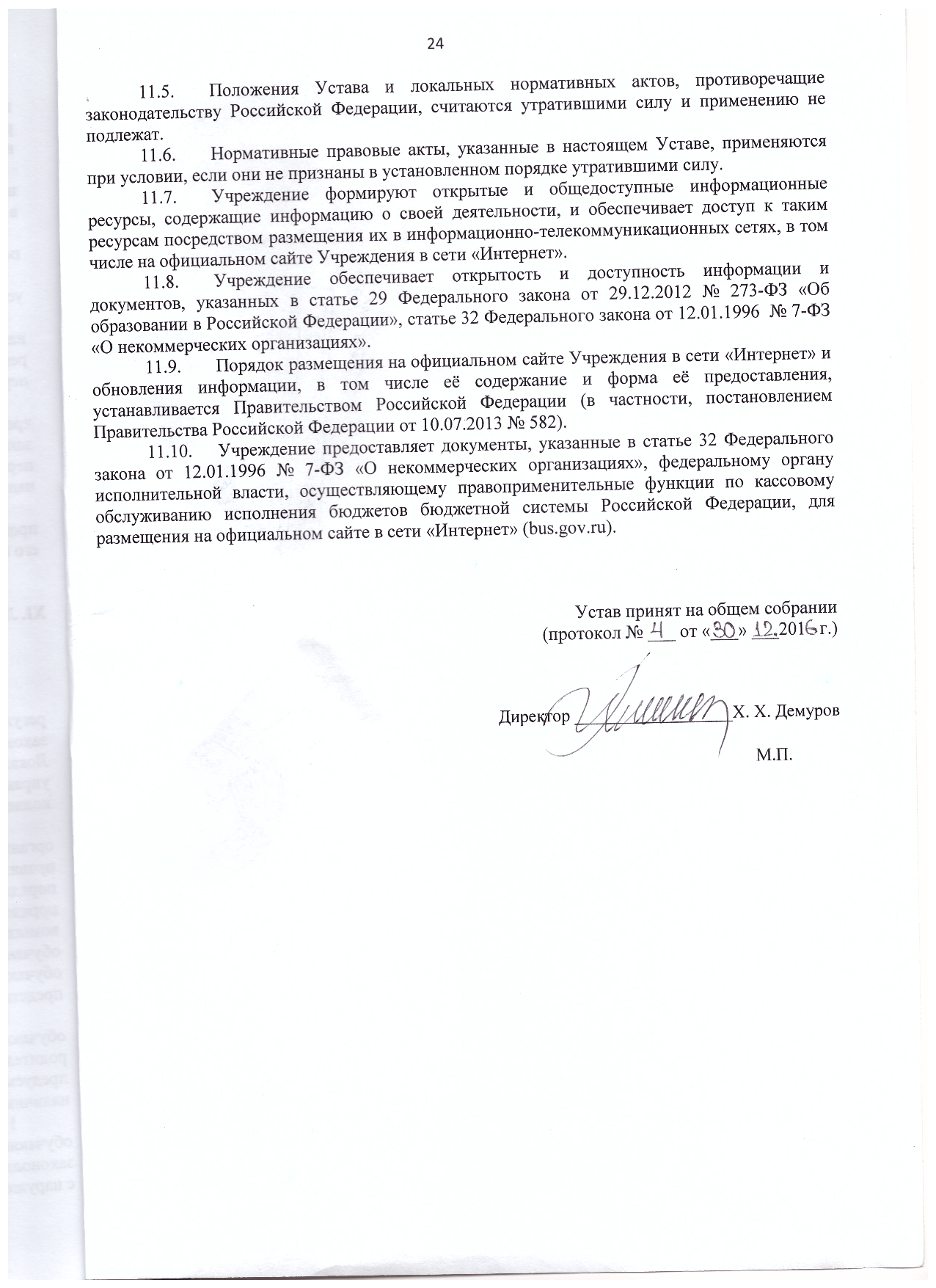 